Summary of PhotosynthesisComplete the chart below to identify basic steps in photosynthesis.Using the labels provided, label the structures of the chloroplast and indicate where the processes occur.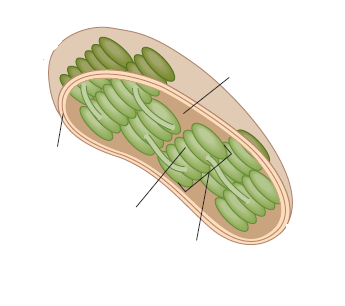 The following diagram depicts the transfer of an electron from compound A to compound B. Use this diagram to answer Question 1.Oxidation Reduction1.	a)	Is compound A undergoing oxidation or reduction? Why or why not?	___________________________________________________________________________	___________________________________________________________________________	___________________________________________________________________________	b)	Is compound B undergoing oxidation or reduction? Why or why not?	___________________________________________________________________________	___________________________________________________________________________	___________________________________________________________________________2.	Indicate whether each of the statements is true or false. If it is false, rewrite the statement to make it true.PhotosynthesisPhotosynthesisPhotosynthesisEnergyReactionsLocationWater splits, forms oxygenChemiosmosisEnergy from the light-dependent reactions is usedStructuresProcessesthylakoidlight-dependent reactionsstromachemiosmosisinner and outer membranesCalvin-Benson cyclegranum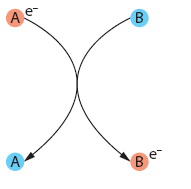 TRUE/FALSEa) An atom or molecule that loses an electron is said to be oxidized._________________________________________________________________TRUE/FALSEb) A molecule that donates an electron to another molecule is called an oxidizing agent._________________________________________________________________TRUE/FALSEc) Compounds contain more energy in their oxidized form._________________________________________________________________TRUE/FALSEd) Oxidations and reductions occur independently of each other and are not linked in any way._________________________________________________________________